                           Home Learning Grid   Monday 15th January      P6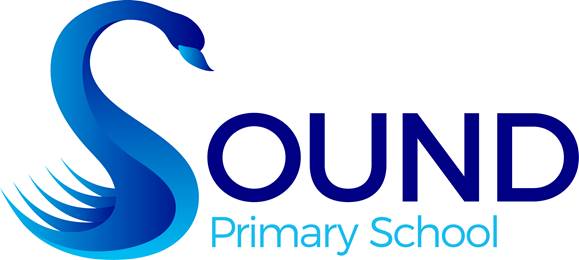 NumeracyLiteracyHWB: Outdoor Learning Decimals AssignmentFinding the value of digits in a decimal numberFill in the table with the value of the underlined digit and then write in words. The first one has been done you for you as an example.Remember to hand in your Assignment once completed!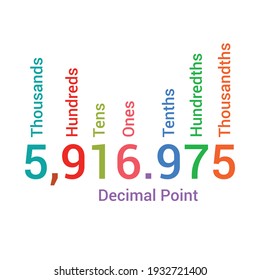 Victorian Inventors AssignmentAs you know, our topic this term is Life in Victorian Times.  Today's Assignment will give you the opportunity to find out more about Victorian inventors and inventions. Using the Internet to help, match the invention to the inventor and the year it was invented.  Then, choose one invention from the Victorian era that you are particularly interested in and find out more information about it.  Record it on the attached Class Notebook page or write it on a piece of paper, take a photo and attach it to this Assignment.Any questions, please get in touch.Snowy weather: Nature Detective!Look for bird and animal prints in the snow.Draw the prints and identity what creature left them!  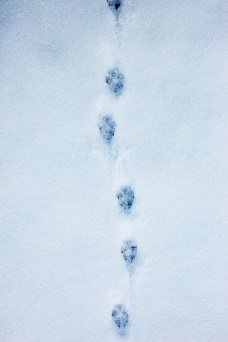 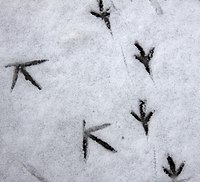 